HOLLOWAY TERRACE HOAinvites you to ourMEET YOUR NEIGHBORS POTLUCKAND WEHO WALKING TOURSUNDAY, OCTOBER 16  4PM-6PM: WEHO WALKING TOUR 6PM-8PM: POTLUCK IN REC ROOM & POOL PATIO 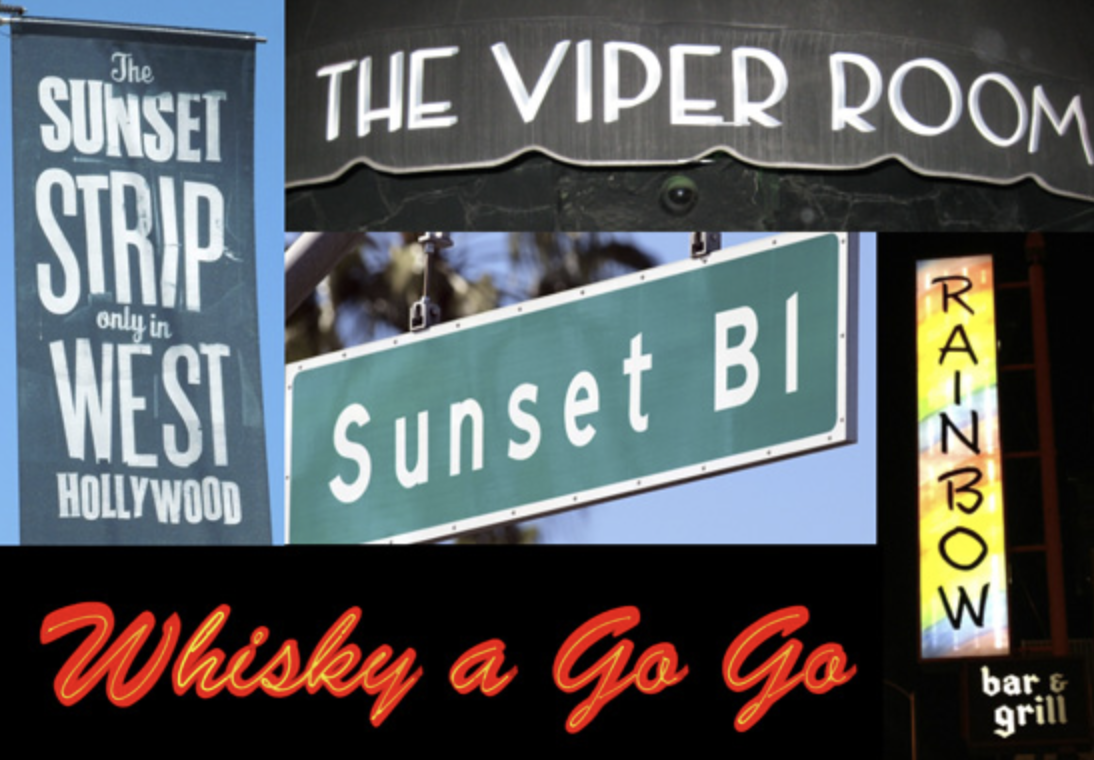 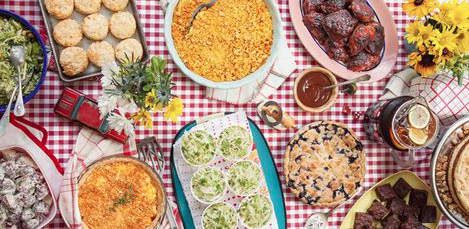 Come meet your fellow residents and learn about the history of our neighborhood all on the same night! The main dishes at the potluck will be provided, but we encourage everyone to bring a side dish, dessert or beverage to share.  Jon D’Amico, the owner of RocknWalk Tours is offering us a personalized two-hour tour for a discounted $30 to Holloway Terrace residents.  We’ll learn insider stories about our neighborhood and the Sunset Strip as well as other nearby attractions.No need to RSVP to the potluck, but if you are interested in the walking tour, please let us know at:info@hollowayterrace.com